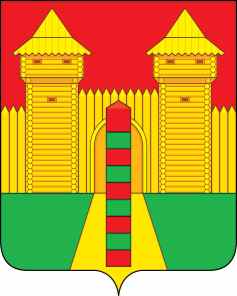 АДМИНИСТРАЦИЯ  МУНИЦИПАЛЬНОГО  ОБРАЗОВАНИЯ «ШУМЯЧСКИЙ   РАЙОН» СМОЛЕНСКОЙ  ОБЛАСТИПОСТАНОВЛЕНИЕот 21.08.2023г. № 364          п. Шумячи	В соответствии с Градостроительным кодексом Российской Федерации, Федеральным законом от 06.10.2003 № 131-ФЗ «Об общих принципах организации местного самоуправления в Российской Федерации», Уставом муниципального образования «Шумячский район» Смоленской области, Правилами землепользования и застройки Снегиревского сельского поселения, Положением об организации и проведении публичных слушаний в области градостроительной деятельности на территории муниципального образования «Шумячский район» Смоленской области, Положением о Комиссии по землепользованию и застройке муниципального образования «Шумячский район» Смоленской области, с учетом заключения о результатах публичных слушаний от 16.08.2023 г. по вопросу утверждения проекта планировки и проекта межевания территории земельного участка для размещения линейного объекта автодороги местного значения, расположенного по адресу: Российская Федерация, Смоленская область, Шумячский район, Снегиревское сельское поселение, д.Балахоновка, с разрешенным использованием -  земельные участки (территории) общего пользования.Администрация муниципального образования «Шумячский район» Смоленской области	П О С Т А Н О В Л Я Е Т:Утвердить проект планировки и проект межевания территории земельного участка для размещения линейного объекта автодороги местного значения, расположенного по адресу: Российская Федерация, Смоленская область, Шумячский район, Снегиревское сельское поселение, д. Балахоновка,            с разрешенным использованием - земельные участки (территории) общего пользования.Контроль за исполнением настоящего постановления оставляю за собой.Об утверждении проекта планировки и проекта межевания территории земельного участка для размещения линейного объекта Глава муниципального образования«Шумячский район» Смоленской областиА.Н. Васильев    